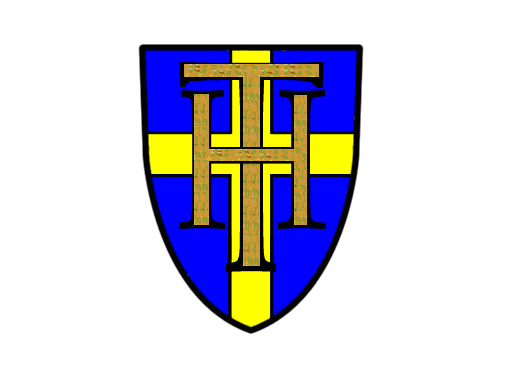 Holy Trinity CE SchoolAccessibility Policy 2019School VisionHoly Trinity CE School is an inclusive school that not only welcomes but also values the different experiences, cultures, talents, interests, capabilities and strengths that each child brings to our school. Our motto is:
Aim High‘Let Your Light Shine’Our school has the motto “Aim High – Let your light shine’ because everyone is seen as so valuable in God’s eyes that everyone must be supported and encouraged to be the very best they can be. We are a fully inclusive school where no one will or can be left behind.At Holy Trinity School we believe in the concept of lifelong learning and the idea that both adults and children learn new things every day. We maintain that learning should be a rewarding and enjoyable experience for everyone; it should be fun.The primary aim of the school is to help each pupil reach his or her full potential so that they may develop the attitudes, skills and knowledge to take full advantage of the opportunities available in their future lives.We achieve this by:fostering the values, attributes and lifestyles that a Christian faith demands in the family, among friends, in the school and in the wider community.creating an environment for staff and pupils that is happy stimulating and supportive in which core values and beliefs of high expectations can flourishproviding an appropriate balanced education designed to help each pupil reach their potential.ensuring that all staff have access to development opportunities in keeping with the needs of the school and individuals’ expertise to enhance the educational opportunities for our children.providing effective management and organisation within the school to give clear guidance for its directionnurture the partnership role between School, Governors, Parents, Christ Church and the wider community for the benefit of the children we are jointly responsible for.These are underpinned by the British values of democracy, the rule of law, individual liberty, mutual respect, and tolerance of those of different faiths and beliefs.IntroductionIn keeping with the ethos of our school, the Governors take their responsibility towards inclusion seriously. Inclusion is an ongoing process, which celebrates diversity and involves the identification and minimising of barriers to learning and participation that may be experienced by any pupil and the maximising or resources to reduce these barriers. This will be irrespective of age, ability, gender, ethnicity, language, faith, sexual orientation, and social background.  We recognise that it is the responsibility of every member of our school community to ensure that this ethos is actively and consistently reflected in their practice. We will systematically assess, evaluate and regularly review the impact of our school accessibility plans on the life, attitudes and achievements of all groups and individuals amongst our pupils and staff.Aims As an inclusive Church of England School we are committed to equality of opportunity in every aspect of the life of all pupils, parents/carers, staff and governors. We are committed to challenging discrimination against any individual or group, ensuring equality of access and preparing pupils for life in a diverse society. We will systematically assess, evaluate and regularly review the impact of our school accessibility plans on the life, attitudes and achievements of all groups and individuals in the school community. We will strive to increase access to the curriculum, the physical environment, the provision of information and to increase participation for pupils with disabilities when appropriate. ObjectivesTo increase the extent to which all pupils can participate in the school curriculum.To improve the physical environment of the school to increase the extent to which all pupils can take advantage of the educational and extra-curricular activities. To provide information in different forms, as required, in order that it is in a format that best suits their needs. Make reasonable adjustments to the timetable and re-rooming to allow ground floor access.Provision of additional support whether physical or technological where necessary, for example to allow participation in school trips.To increase the extent to which employment can be offered to those with disabilities. To ensure pupils who require special access arrangements or special consideration in examinations receive this without compromising the assessment of the skills, knowledge, understanding or competence being measured. To enable all visitors to have equality of access to the ground floor of the school buildings and assistance with communication if required. To exploit the potential of ICT and specialist equipment to improve access To make use of the authorities advisory and support services as required. To implement the Disability Act (DDA 1995) To implement the Special Educational Needs and Disability Act (SENDA 2001) To challenge attitudinal barriers to people with disabilities.Section 1: How does our school provide accessibility to the curriculum?Section 2: Are your school buildings and equipment designed to meet the needs of all pupils?Section 3: How does your school deliver information in accessible formats?QuestionsComment Do you ensure that teachers and teaching assistants have the necessary training to teach and support pupils with disabilities?All teachers and staff given training to work with a diverse range of children with SEN and disabilities, whether this is for those disabilities which occur often throughout the school, or less common specific needsAre your classrooms optimally organised for disabled pupils?Classrooms are organised to take account of the needs of disabled pupils planned for good vision and mobilityDo lessons provide opportunities for all pupils to achieve?Differentiated for different abilities. Provision for SEND plannedAre lessons responsive to pupil diversity?Diversity of children valued and contribution encouraged from allDo lessons involve work to be done by individuals, pairs, groups and the whole class?Different groupings in different lessonsAre all pupils encouraged to take part in music, drama, physical activitiesAll children take part in 2 lessons of PE a week. Singing and music feature in all assemblies. Choir is offered to years KS1/2. Music lessons and drama are part of the curriculum across the school. All classes take part in a production once per year.Do staff recognise and allow for the additional time required by some disabled pupils to use equipment in practical work?extra time is given to children to ensure they can fully access the curriculum. Differentiation by task and outcome. Pre learning opportunities planned for someDo staff provide alternative ways of giving access to experience or understanding for pupils with disabilities who cannot engage in particular activities, for example some form of exercise in physical education?Curriculum adjusted as necessary so that all children can join in to the best of their abilityDo you provide access to computer technology appropriate for students with disabilities?If required. IPad available in classrooms. Are school visits, including overseas visits, made accessible to all pupils irrespective of attainment or impairment?All children are able to access off site visits. Are there high expectations of all pupils?High expectations for all pupils Do staff seek to remove all barriers to learning and participation?Regular conversation about progress and inclusion of all to seek to remove barriers to learning. QuestionsComment Does the size and layout of areas (including all academic, sporting, play, social facilities; class rooms, assembly hall, canteen, library, gym and outdoor sporting facilities, playground) allow access for all pupils?Building all on one level. All areas accessible by allCan pupils who use wheelchairs move around the school without experiencing barriers to access such as those caused by doorways, steps and stairs, toilet facilities and showers?All classrooms are wheelchair accessible, The school is all on one level. Are pathways of travel around the school site and parking arrangements safe, routes logical and well signed?YesAre emergency and evacuation systems set up to inform ALL pupils, including pupils with SEN and disability; including alarms with both visual and auditory components?Evacuation procedures suitable for all. Alarms auditory only. Adequate supervisionAre non-visual guides used, to assist people to use buildings including lifts with tactile buttons?No lifts in the school building. Could any of the décor or signage be considered to be confusing or disorientating for pupils with disabilities with visual impairment, autism or epilepsy?NoAre areas to which pupils should have access well lit?YesAre steps made to reduce background noise for hearing impaired pupils such as considering a room’s acoustics, noisy equipment?We work with HI advisors to ensure that HI children are in suitable classrooms and we have made any necessary modificationsIs furniture and equipment selected, adjusted and local appropriately?Yes. Provision for individuals as requiredQuestionsComment Do you provide information in simple language, symbols, large print, on audiotape or in Braille for pupils and prospective pupils who may have difficulty with standard forms or printed information?Information is adjusted as necessary for children with visual impairment or those with specific learning difficultiesDo you ensure that information is presented to groups in a way which is user friendly for people with disabilities e.g. by reading aloud overhead projections and describing diagrams?Visual, auditory and kinaesthetic opportunities for all childrenDo you have the facilities such as ICT to produce written information in different formats?As necessaryDo you ensure that staff are familiar with technology and practices developed to assist people with disabilities?Advice from outside agencies and other professionals